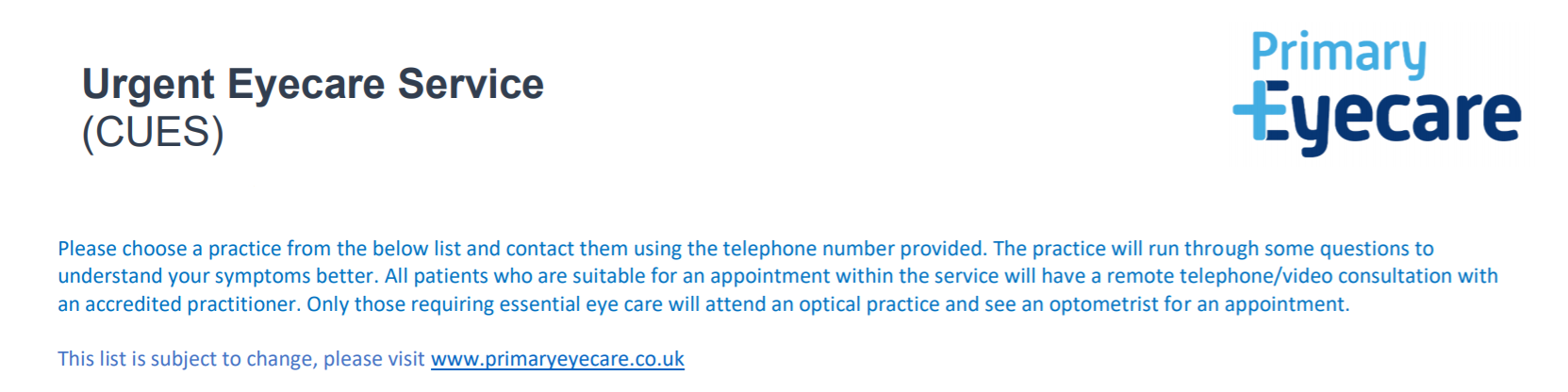 CCG NamePractice NamePostcodeTelephone NumberNHS Cannock Chase CCGColin Lee Opticians (Rugeley)WS15 2BJ01889 570544NHS Cannock Chase CCGBoots Opticians (Cannock)WS11 1BN01543 471520NHS Cannock Chase CCGKelcher Optometrists LtdWS6 6DY01922 412040NHS Cannock Chase CCGChase Eyecare (Cannock)WS11 1BN01543 570313NHS Cannock Chase CCGSpecsavers (Rugeley)WS15 2DP01889 576060NHS Cannock Chase CCGSpecsavers (Cannock)WS11 1WS01543 462232NHS Cheshire CCGBroad OpticiansST7 2AF01270 882235NHS East Staffordshire CCGSpecsavers (Uttoxeter)ST14 7HN01889 561770NHS East Staffordshire CCGMcCracken OpticiansST14 8AG01889 562184NHS North Staffordshire CCGSpecsavers (Newcastle-Under-Lyme)ST5 1AN01782 714444NHS North Staffordshire CCGAsda Opticians (Wolstanton)ST5 0AP01782 349112NHS North Staffordshire CCGBoots Opticians (Newcastle-Under-Lyme)ST5 1QL01782 711739NHS North Staffordshire CCGS W Cotton Optometrist (Kidsgrove)ST7 4EH01782 782385NHS North Staffordshire CCGS W Cotton Optometrist (Biddulph)ST8 6AA01782 519956NHS North Staffordshire CCGNewbold OpticiansST13 5DN01538 382090NHS South East Staffordshire and Seisdon Peninsula CCGTaylor Biddle Opticians (Wombourne)WV5 9JD01902 895909NHS South East Staffordshire and Seisdon Peninsula CCGVision Express (Tamworth)B79 7LG01827 316300NHS South East Staffordshire and Seisdon Peninsula CCGMW Phillips OpticiansB77 4JA01827 896464NHS South East Staffordshire and Seisdon Peninsula CCGColin Lee Opticians (Lichfield)WS13 6LA01543 254645NHS South East Staffordshire and Seisdon Peninsula CCGColin Lee Opticians (Burntwood)WS7 0DW01543 674687NHS South East Staffordshire and Seisdon Peninsula CCGJenks Opticians (Tamworth)B79 7LJ01827 62792NHS South East Staffordshire and Seisdon Peninsula CCGSpecsavers (Lichfield)WS13 6LA01543 417517NHS South East Staffordshire and Seisdon Peninsula CCGOptical And Hearing CentreWV10 7AU01902 306925NHS South East Staffordshire and Seisdon Peninsula CCGAsda Opticians (Tamworth)B78 3HB01827 302212NHS South East Staffordshire and Seisdon Peninsula CCGFlint and Partners (Codsall)WV8 1PT01902 719855NHS South East Staffordshire and Seisdon Peninsula CCG4 Sight Opticians (Codsall)WV8 1PE01902 844201NHS Stafford and Surrounds CCGAsda Opticians (Stafford)ST16 3TA01785 782020NHS Stafford and Surrounds CCGSpecsavers (Stone)ST15 8AJ01785 812308NHS Stafford and Surrounds CCGPeter Bowers Optometrist (Stone)ST15 8AD01785 813902NHS Stafford and Surrounds CCGMincher-Lockett Opticians (Gnosall)ST20 0EZ01785 823790NHS Stafford and Surrounds CCGWebb & Lucas OptometristsST16 2HL01785 242127NHS Stafford and Surrounds CCGMalcolm Gray & AssociatesST21 6BZ01785 851015NHS Stafford and Surrounds CCGSpecsavers (Stafford)ST16 2BQ01785 255210NHS Stoke on Trent CCGBurgess OpticiansST6 5AW01782 837881NHS Stoke on Trent CCGSpecsavers (Tunstall)ST6 6BE01782 822872NHS Stoke on Trent CCGErnest G Hanwell Ltd (Tower Square)ST6 5AA01782 838710NHS Stoke on Trent CCGSpecsavers (Hanley)ST1 1DF01782 206662NHS Stoke on Trent CCGRoyles OpticiansST3 2NS01782 313693NHS Stoke on Trent CCGHeath OptometricST4 8ES01782 643999NHS Stoke on Trent CCGThe Specs PlaceST3 1BS01782 330803NHS Stoke on Trent CCGJames Herd OpticiansST6 5TA01782 837961NHS Stoke on Trent CCGNu Vision Opticians (Tunstall)ST6 5TJ01782 499600NHS Stoke on Trent CCGRazvi OpticiansST3 6AB01782 314673NHS Wolverhampton CCGTaylor Biddle Opticians (Compton)WV6 8AF01902 750325NHS Wolverhampton CCG4 Sight Opticians (Fallings Park)WV10 9QY01902 723449NHS Wolverhampton CCGPrab Boparai Opticians (Wolverhampton)WV10 9UL01902 655901NHS Wolverhampton CCGAshmore Park OpticiansWV11 2JW01902 739777NHS Wolverhampton CCGFlint And Partners (Tettenhall)WV3 9NB01902 422096